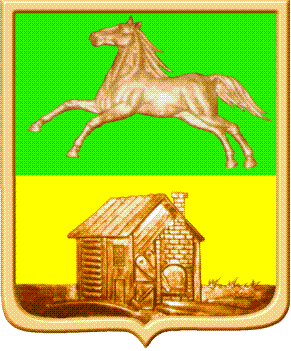 НОВОКУЗНЕЦКИЙ ГОРОДСКОЙ ОКРУГадминистрация  города  нОВОКУЗНЕЦКАкомитет  образования   и  наукиП р и к а зот  21.08.2018									№ 795О проведении первенства города по спортивномутуризму на пешеходных дистанциях На основании  приказа  КОиН от 14.08.2018 № 772 «О плане городских конкурсов и  мероприятий с учащимися на 2018/2019 учебный год»приказываю:1. Утвердить Положение о проведении первенства города по спортивному туризму на пешеходных дистанциях согласно приложению к настоящему приказу.2. МБОУ ДО «ГДД(Ю)Т им. Н. К. Крупской» (Попова И.А.) организовать и провести 15-16 сентября 2018 года первенство города по спортивному туризму на пешеходных дистанциях. 3. Заведующим районными отделами образования КОиН (Полежаева О.В., Стрепан С.В., Резниченко В.Н., Самойлова Н.П., Рагозина Т.Н., Кладова Г.В.) довести до сведения образовательных организаций информацию о проведении первенства города по спортивному туризму на пешеходных дистанциях. 4. Контроль за исполнением приказа возложить на начальника отдела развития образования КОиН Звоскову Е.Г. Председатель комитета						Ю.А. СоловьеваПриложение к приказу от 21.08.2018  № 795Положениео проведении первенства города по спортивному туризму на пешеходных дистанциях1. Общие положения1.1 Первенство города по спортивному туризму на пешеходных дистанциях (далее - Соревнования) проводится согласно плана городских конкурсов и мероприятий с учащимися в 2018/2019 учебном году и является муниципальным этапом областных соревнований по спортивному туризму на пешеходных дистанциях.1.2 Общее руководство проведением Соревнований осуществляет Комитет образования и науки администрации города Новокузнецка. Организует и проводит Соревнования муниципальное бюджетное образовательное учреждение дополнительного образования «Городской Дворец детского (юношеского) творчества им. Н.К. Крупской».2. Цели и задачи2.1 Цель - формирование здорового образа жизни, социального здоровья учащихся и популяризация спортивного туризма, как средства физического и патриотического воспитания учащихся. 2.2 Задачи проведения соревнований:- выявление сильнейших спортсменов;- физическое развитие учащихся;- выполнение спортивных разрядов;- пропаганда здорового образа жизни.3. Состав организационного комитета 	В состав организационного комитета (далее - Оргкомитет) входят:- Соловьева Ю.А., председатель организационного комитета, председатель  КОиН;- Попова И.А., директор МБОУ ДО «ГДДЮТ им. Н.К. Крупской»;- Петров Е.А., заведующий отделом МБОУ ДО «ГДДЮТ им. Н.К. Крупской», спортивный судья 1 категории (по согласованию);- Беликов В.А., заместитель директора МБОУ ДО «ГДДЮТ им. Н.К. Крупской», спортивный судья 1 категории (по согласованию);- Тактаева И.В., заведующий отделом МАОУ ДО «ДЮЦ «Орион», спортивный судья Всероссийской категории (по согласованию);- Пашкова О.С., педагог-организатор МБОУ ДО «ГДДЮТ им. Н.К. Крупской», спортивный судья 1 категории (по согласованию).4. Участники соревнований	К Соревнованиям допускаются команды образовательных организаций Новокузнецкого городского округа, участники которых имеют медицинский допуск и страховку от несчастного случая. 5. Сроки и место проведения соревнований5.1 Соревнования проводятся 15-16 сентября 2018 года.5.2 Место проведения – г.Новокузнецк, Кузнецкий район (руч. Водопадный). 5.3 Программа соревнований будет размещена на сайте http://ctik.nvkznet.ru.5.4 Предварительные заявки в электронном виде подаются до 15.00 13 сентября 2018 года на электронную почту: centur42@rambler.ru.5.5 Форма заявки размещена на сайте http://ctik.nvkznet.ru.6. Условия участия6.1 В комиссию по допуску участников представляются следующие документы:- именная заявка, заверенная печатью направляющей организации;- выписка из приказа о направлении участников на Соревнования;- паспорта участников, свидетельства о рождении (для участников моложе 14 лет);- зачетные квалификационные книжки спорсменов.6.2 Состав группы Соревнований по дисциплинам: - «дистанция-пешеходная» – не регламентируется;- «дистанция-пешеходная-группа» – 4 человека (не менее 1 девушки).6.3 Соревнования проводятся по трем возрастным группам: 6.4 Ответственность за соответствующую подготовку и экипировку участников, необходимую для прохождения дистанции Соревнований, несут руководители команд.7. Судейская коллегия7.1 Состав судейской коллегии:- Петров Е.А., главный судья Соревнований, заведующий отделом МБОУ ДО «ГДДЮТ им. Н.К. Крупской», спортивный судья 1 категории;- Пашкова О.С., главный секретарь Соревнований, педагог-организатор МБОУ ДО «ГДДЮТ им. Н.К. Крупской», спортивный судья 1 категории;- Ковалев А.Ю., начальник дистанций, педагог-организатор МБОУ ДО «ГДДЮТ им. Н.К. Крупской», спортивный судья 3 категории;- Беликов В.А., инспектор Соревнований, заместитель директора МБОУ ДО «ГДДЮТ им. Н.К. Крупской», спортивный судья 1 категории;7.2 Соревнования проводятся в соответствии с правилами вида спорта «Спортивный туризм», «Регламентом проведения соревнований по группе дисциплин «Дистанция – пешеходная», настоящим Положением.8. Подведение результатов Соревнований и награждение8.1  В дисциплине «Дистанция-пешеходная» результат участника определяется по сумме времени, затраченному участником на прохождение дистанции, и штрафов, с учетом снятий с этапов. Командный результат определяется по сумме результатов 4-ех лучших участников команды в каждой возрастной группе. Начисление зачетных очков по системе 99-94-90-86-82...-1-0.8.2 В дисциплине «Дистанция-пешеходная-группа» результат группы определяется по сумме времени, затраченного на прохождение дистанции и штрафов, с учетом снятий с этапов.8.3 Победители и призеры Соревнований награждаются грамотами КОиН. 9. Финансирование9.1 Соревнования проводятся за счет привлеченных средств. 9.2 Расходы, связанные с направлением команд на соревнования, несут командирующие организации.10. Обеспечение безопасности участников10.1 Соревнования проводятся на основании соответствующих нормативных правовых актов, направленных на обеспечение общественного порядка и безопасности участников и зрителей.10.2 К участию в Соревнованиях допускаются участники, включенные в приказ по образовательной организации, имеющие медицинский допуск и страховку от несчастного случая. В приказе указывается дата рождения участников.10.3 Ответственность за жизнь и здоровье участников Соревнований, проверку наличия медицинского допуска и страхового полиса от несчастного случая, соответствия возраста участников возлагается на руководителя команды приказом направляющей образовательной организации. Приказ сдается при прохождении комиссии по допуску участников.10.4 Медицинское обеспечение Соревнований осуществляет ГБУЗ КО «Новокузнецкий клинический врачебно-физкультурный диспансер» по предварительной заявке.11. Контактная информацияАдрес: 654000, г. Новокузнецк, Бардина,5, Центр туризма и краеведенияМБОУ ДО «ГДДЮТ им. Н.К. Крупской».Телефон: (8-3843)74-42-88, 8-908-943-2989 (Петров Евгений Александрович),8-923-638-9069 (Пашкова Ольга Сергеевна).E- mail:  centur42@rambler.ruСайт: http://ctik.nvkznet.ruВнесено:Т.П. Гильмулина Согласовано:Главный специалист-юрисконсульт КОиНН.Н. БуроваВозрастная группаВозраст (лет)Год рожденияДистанция «пешеходная» / «группа»мальчики/девочки10-132008-20051/1 классюноши/девушки14-152003-20042/2 классюниоры/юниорки16-211997-20023/3 класс